
THANK YOU FOR YOUR BUSINESS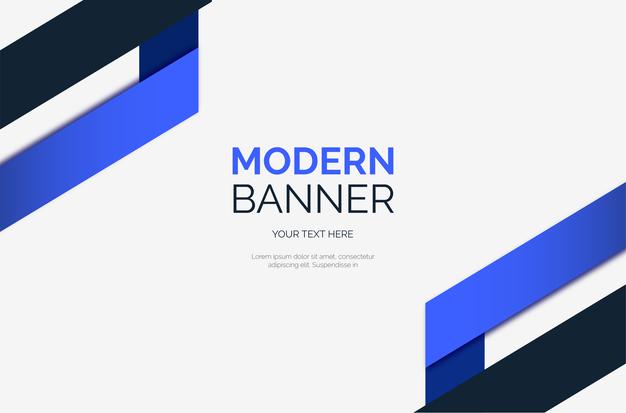 PETTY CASH RECEIPTPETTY CASH RECEIPTPETTY CASH RECEIPTPETTY CASH RECEIPTPETTY CASH RECEIPTReceipt Number:Receipt Number:Receipt Number:Receipt Number:[Number]Date Of Issue:Date Of Issue:Date Of Issue:Date Of Issue:Vender[Name][Name][Name][Name]Participant[Name][Name][Name][Name]Business Purpose[Purpose][Purpose][Purpose][Purpose]Amount[Amount]Less charges[Amount][Amount]Participant signature[Signature]Approval signature[Signature][Signature]DescriptionQuantityRateAmount[Description][Quantity][Price][Amount][Description][Quantity][Price][Amount][Description][Quantity][Price][Amount][Description][Quantity][Price][Amount][Description][Quantity][Price][Amount][Description][Quantity][Price][Amount]Payment Method:
 Cash
 Check no: [Number] 
 Account Number: [Number]
 Other: [Other]Terms and Condition:
[Add Term and Condition]
[Add Term and Condition]Payment Method:
 Cash
 Check no: [Number] 
 Account Number: [Number]
 Other: [Other]Terms and Condition:
[Add Term and Condition]
[Add Term and Condition]Subtotal[Amount]Payment Method:
 Cash
 Check no: [Number] 
 Account Number: [Number]
 Other: [Other]Terms and Condition:
[Add Term and Condition]
[Add Term and Condition]Payment Method:
 Cash
 Check no: [Number] 
 Account Number: [Number]
 Other: [Other]Terms and Condition:
[Add Term and Condition]
[Add Term and Condition]Discount[Amount]Payment Method:
 Cash
 Check no: [Number] 
 Account Number: [Number]
 Other: [Other]Terms and Condition:
[Add Term and Condition]
[Add Term and Condition]Payment Method:
 Cash
 Check no: [Number] 
 Account Number: [Number]
 Other: [Other]Terms and Condition:
[Add Term and Condition]
[Add Term and Condition]Tax[Amount]Payment Method:
 Cash
 Check no: [Number] 
 Account Number: [Number]
 Other: [Other]Terms and Condition:
[Add Term and Condition]
[Add Term and Condition]Payment Method:
 Cash
 Check no: [Number] 
 Account Number: [Number]
 Other: [Other]Terms and Condition:
[Add Term and Condition]
[Add Term and Condition]Total[Amount]